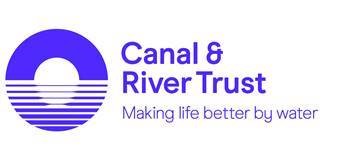 Freight Enquiry FormOur canals were originally built to transport goods and although this is no longer the main purpose of our waterways we believe that today we have an important role to play in reducing road congestion and improving air quality. We also believe our waterways can provide a competitive alternative to road transport.If you are interested in using our inland waterway system for transporting goods, please download and complete this form and email to stuart.mckenzie@canalrivertrust.org.uk. We will be in touch as soon as we can to discuss your proposals with you.Key DetailsKey DetailsDate of EnquiryContact NameCompany NameCompany AddressContact Telephone Number & NameContact email Have you any experience of inland water freight. If so, please provide detailsLocation of Proposed OperationLocation of Proposed OperationFromTo Waterways involved if knownDetails of Goods to be CarriedDetails of Goods to be CarriedEstimated Annual Tonnage or duration if knownEstimated start date if knowGoods to be carriedAre you a freight carrier or customer or other? If other, please provide details.Please provide brief details of your proposal plus any other information you feel may be relevantFor Internal Use OnlyFor Internal Use OnlyNational Ref No.FE Region